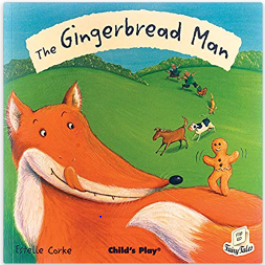 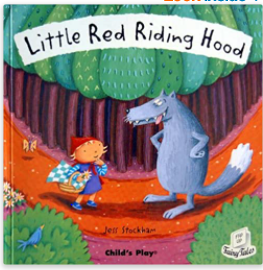 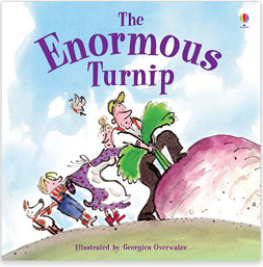 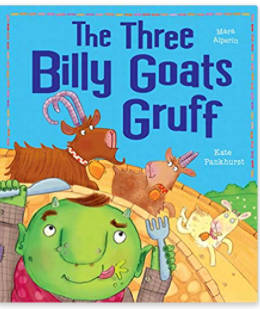 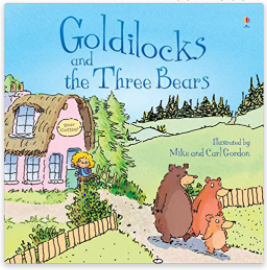 Our vocab ten(provocations to develop)Our vocab ten(provocations to develop)Traditional TaleCharacters SettingsMoraleRecipeSequence Changed Long agoDifferent/ Same Top 5 factsTraditional tales can also be called fairy tales. Fairy tales started as stories that people told one another. Traditional tales can be a bit different depending on which book you read. Some traditional tales have been around for thousands of years. The start of the story saying ‘Once upon a time’ dates back over 700 years!